Meddygfa Canna SurgeryGP Activity Data – February 2024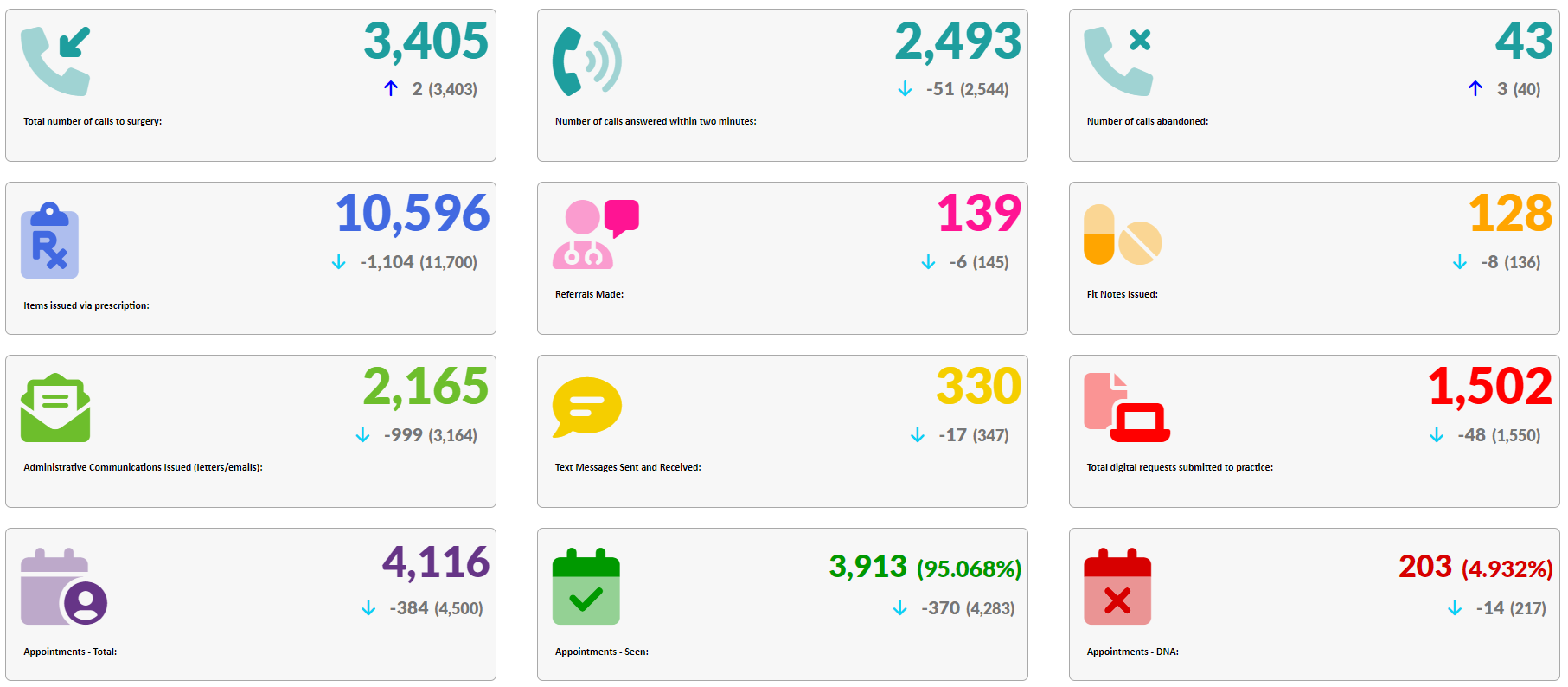 